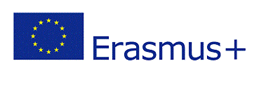 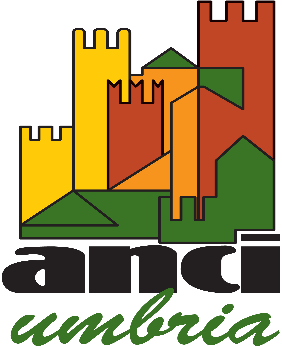 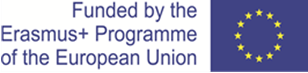 promuove nell’ambito del Programma Erasmus+Ambito VET – Invito a presentare proposte 2019 — EAC/A03/2018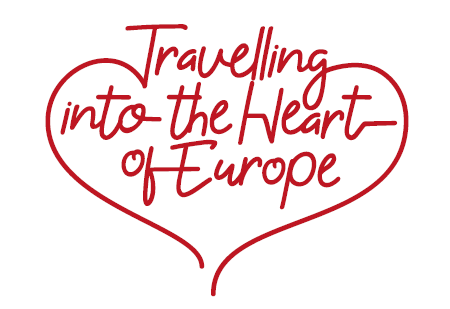 n° 2019 -1-1T01-KA102 -007046 Codice CUP G95G19000550006Domanda di partecipazione candidatoIl/la  sottoscritto/a ______________________________________ nato/a a __________________________  il ___/___/_______ e residente in ________________________, CAP _______________, provincia __ , alla via _______________________, Telefono ______________________,  Telefono cellulare ______________________, e-mail ___________________________, Codice Fiscale ___________________________, diplomato/a presso _______________________ indirizzo di studio _____________________________ con votazione _______(è obbligatoria la compilazione di tutti i campi)Indicare un ulteriore indirizzo da usare per eventuali comunicazioni (se diverso da quello di residenza) ______________________________________________________________CHIEDEdi essere ammesso/a alla selezione per il Programma Erasmus plus - Progetto “Travelling into the heart of Europe”, per l’assegnazione di una borsa di studio per tirocinio formativo della durata di 120 giorni da svolgersi nel seguente Paese: _________________A tal fine, ai sensi e per gli effetti dell’art. 46 del D.P.R. n. 445 del 28.12. 2000, sotto la propria responsabilità e consapevole delle sanzioni penali previste dall’art. 76 del D.P.R. n. 445/2000 per le ipotesi di falsità in atti e dichiarazioni mendaci ivi indicate, il Sottoscritto dichiara di essere in possesso dei requisiti richiesti dal Bando di Selezione e di accettarne integralmente il contenuto.Si allegano alla presente:Allegato B – VET LEARNER PROFILE;Curriculum Vitae in formato Europass in lingua italiana, firmata in calce (nome del file: COGNOME E NOME_CV IT) Curriculum Vitae in formato Europass in lingua straniera, firmata in calce (nome del file: COGNOME_NOME_CV EU);Fotocopia di un valido documento di riconoscimento;Eventuali certificazioni e/o attestati posseduti.Il/la sottoscritto/a si impegna, inoltre, a consegnare, in caso di assegnazione della borsa di studio e pena decadenza, la documentazione eventualmente richiesta da ANCI Umbria.Lettera MotivazionaleEsplicitare i motivi di interesse per il progetto “Travelling into the heart of Europe” e specificare l’interesse a svolgere attività particolari per le quali si possiedono titoli, conoscenze e competenze:Il/la sottoscritto/a autorizza ANCI Umbria al trattamento dei propri dati personali ai sensi della legge n° 196/03._______________, ____/____/________				             	Firma	(Luogo e data)															                 _______________________